Advisory Committee on EnforcementNinth SessionGeneva, March 3 to 5, 2014Alternative Dispute Resolution (ADR) AS A TOOL FOR INTELLECTUAL PROPERTY (ip) eNFORCEMENTprepared by Trevor Cook, Partner, WilmerHale, New York, United States of America Introduction	This paper provides an overview as to how Alternative Dispute Resolution (ADR) can be used as a tool for intellectual property (IP) enforcement.  	It may at first sight seem somewhat counterintuitive that ADR, even in its broadest sense, as an alternative to traditional court, administrative and border control measures, and being generally consensual in nature, should have a role to play in the enforcement of IP.  This is especially so when IP has traditionally been encountered in ADR when this is used to resolve contractual disputes over licences or other agreements which have an IP component as a result of such agreements containing an arbitration clause.  One might therefore be forgiven for imagining that such disputes over agreements have little obviously to do with enforcing IP.  	But in fact ADR has much to offer IP enforcement in that it allows disputes about IP, irrespective of the existence, at least initially, of any underlying agreement, to be resolved in ways in which national court, or other traditional or official enforcement systems cannot, or in ways in which, if they can, they do not necessarily do well. 	This paper starts in Section I by outlining the different sorts of ADR procedures that may be used for IP enforcement.  It continues in Section II by discussing the legal and regulatory framework for ADR in the context of IP enforcement, concentrating on such framework in so far as it concerns arbitration, where it is the most developed.  In Section III it considers the benefits and limitations of ADR as a tool for the enforcement of IP, again focussing on arbitration.  It then concludes in Section IV with a number of examples of the current use of different types of ADR in IP enforcement.  The types of ADR procedures that may be used for IP enforcement (e.g., arbitration, mediation, expert determination and other administrative procedures based on parties’ consent)Introduction	As an acronym for Alternative Dispute Resolution, which, by its very nature excludes traditional means of dispute resolution, ADR cannot be defined in a single all-inclusive and yet exhaustive manner.  For example, although much ADR involves the use of private sector actors, and so does not directly involve official actors such as courts, intellectual property offices, or customs bodies, this is not always the case.  Moreover, although much ADR is to a degree consensual in nature, in the sense that the parties to the dispute will have agreed to its use at some point, either before or after the dispute arises, this is also not always the case.  	Thus it is useful initially to identify the “traditional” means of resolving IP disputes to which ADR can be seen as an “alternative”, namely: Those which result, or which are capable of resulting, in a binding determination resolving the IP dispute and resulting from an adjudicative act made by any type of national (or regional) court or by a national (or regional) IP office or some other administrative tribunal.  In some cases of IP infringement penalties under the criminal law may also be available, typically from national courts.The administrative acts of customs officials responsible for border control measures when applied in cases of alleged IP infringement, and which are in general open to review by national courts.	This analysis supports the view that ADR encompasses many more different approaches to dispute resolution than the consensual and non-binding process otherwise known as mediation, and with which some have equated it.  Thus the approach that is adopted in this paper is much broader and is limited only by the characterisation as set out above of the traditional means of resolving legal disputes, and which it excludes.  	On this basis ADR can range from assisting the parties to achieve a negotiated resolution of their dispute, an exercise which may, but does not necessarily, involve any independent determination as to the substantive merits of the dispute (i.e. mediation), to various types of independent determination as to the merits of the dispute or certain aspects of it (such as arbitration or expert determination).  Such independent determination may be either binding on the parties to it (as is arbitration and many expert determinations) or non-binding (as expert determination may sometimes be), although even a non-binding determination (here called neutral evaluation) may have considerable persuasive effect on the parties, and thus facilitate a negotiated settlement, depending on how widely it is disseminated, or by the nature of the body that undertakes it.  Such independent determinations will typically, but not always, be made by, or the process by which they are made managed by, individuals or organizations in the private sector.  Each of these types of ADR is outlined more fully below.Arbitration	Arbitration has been defined as:A binding procedure in which the dispute is submitted to one or more arbitrators who make a final decision on the dispute.  (Depending on the parties’ choice, arbitration may be preceded by mediation or expert determination.)	The use of arbitration to resolve both national and international commercial disputes is well established, and although numerous disputes involving IP rights have been resolved through arbitration its benefits as a means of resolving such disputes are less widely recognised, as are its benefits, as between the parties to a dispute as to the scope and validity of IP rights, as a means of resolving such disputes.  Indeed, there still remains some confusion as to the degree to which private bodies, as opposed to national courts and IP offices, can adjudicate on IP disputes – namely the question of arbitrability, which is discussed in detail below in Section II.d).  This confusion arises as a consequence of a failure to distinguish between the inter partes effect of an arbitral award and the much more limited, and indeed generally non-existent, effect of such an award, erga omnes.  This means that in most countries an arbitral award in an IP dispute, and in contrast to a court determination as to such dispute, binds only the parties to the arbitration and can have no effect on the underlying validity of the IP right in issue and its effect on the world at large.  Accordingly, but in the narrow sense only of considering the erga omnes effect, it is correct to say that in most jurisdictions these concerns as to arbitrability have, from the unrealistically narrow perspective with which such commentators see these things, some foundation.  Thus it is in general only the parties to the arbitration which are directly affected by such an award.  However this in almost every case is all that commercially is of interest to the parties, especially where they can keep the details of the arbitration award secret, as will usually be the case, subject to legal disclosure obligations such as for example those on listed companies.	For the arbitration of a dispute to be able to take place the parties must first have agreed to submit the dispute to arbitration.  An important distinction from the perspective of enforcement can be drawn between two ways in which this can be done.	The most common way of doing so is before any dispute arises, in the context of an existing relationship between the parties, as governed by an agreement between them in which the submission to arbitration will take the form of a clause in such agreement by which the parties will typically agree to refer “any dispute, controversy or claim arising under, out of, or related to” the agreement to arbitration.  Many such disputes, for example relating to agreements under which IP is licensed, might relate to an issue that is not directly related to the validity or scope of the licensed IP, such as the interpretation of a change of control provision.  However some disputes, such as those as to whether or not a particular article falls within the scope of a licensed patent and is thus the subject of a licence of that patent and on which royalties under the licence are accordingly due, could concern such scope or validity.	The other way by which parties can refer a matter to arbitration is by means of submission agreement, entered into once a dispute has arisen, and which (unlike an arbitration clause referred to previously) specifies the nature of the dispute that is to be so referred.  A submission agreement is the more interesting way of referring a matter to arbitration from the point of view of IP enforcement, as it does not require that there be any pre-existing relationship between the parties, it being the submission agreement itself that provides the relationship between them that provides for the arbitration.  A submission agreement can thus be used to refer to arbitration any issue or set of issues that might be encountered in an IP infringement action, such as whether or not the use of a particular process infringes a particular patent or patents, whether the IP right in issue is valid, or the identity of the rightful owner of an IP right.  	Whether an arbitration provision predates the dispute or postdates it, such provision should specify certain aspects of the arbitration, such as, at a minimum, the seat of the arbitration, its language, the number of arbitrators, and the identity of the arbitration institute the rules of which are to apply to it, and which institution will also manage the process of selecting the arbitrator or arbitrators.   	The benefits, in general terms, of arbitration over litigation as a means of resolving commercial disputes, namely party autonomy, neutrality, finality, confidentiality, and ready international enforceability under the Convention on the Recognition and Enforcement of Foreign Arbitral Awards (the New York Convention), are well recognized and need not be repeated here.  There are however a number of benefits associated with arbitration over litigation, attributable primarily to the concept of party autonomy, and which are specific to the field of IP.  These, namely the ability for the parties to tailor the composition of the arbitral tribunal to the specific needs of the dispute, to tailor the procedure that is adopted and the nature of the relief that may be available, and to provide the possibility of resolving multijurisdictional disputes in the one proceeding, are each more fully discussed below in Section III.Expert Determination	Expert determination has been defined as:A procedure in which a technical, scientific or related business issue between the parties is submitted to one or more experts who make a determination on the matter.  The determination is binding, unless the parties have agreed otherwise.  (Depending on the parties’ choice, expert determination may be preceded by mediation or followed by (expedited) arbitration.)	Whereas arbitration results at the end of the process in a binding award that is widely enforceable in most countries of the world under the New York Convention, as discussed in greater detail below in Section II, expert determination results at the end of the process in a decision, generally on a specific issue, which may be either binding or non-binding, but which, if binding, is generally enforceable within the framework of the contract that provides for such expert determination, thus rendering the issue of enforceability under the New York Convention irrelevant.  Similar concepts are known to many national laws under various different names and under differing legal bases, with different scope for challenge when the outcome is expressed to be binding, but unlike arbitration there are few if any international norms in expert determination. 	The attractions of expert determination were expressed by an Australian judge in the following terms:[86] Indeed, on a practical level, Expert Determination has apparently been attractive, largely because it is less expensive and speedier, avoids the rigours of the application of the rules of evidence and procedure and offers a finality which avoids delays, potential re-hearings and appeals, which is particularly suitable especially where an expert knowledge of the subject is required or where the parties may have a continuing relationship.	Although some arbitration institutes provide rules for expert determinations in addition to those for arbitrations, many such determinations take place in practice within a rather specific contractual framework that sets out the rules to be applied to the expert determination and the consequences, within the framework of the contract, of such determination.  Expert determinations generally concern a specific issue identified in the contract under which they arise, and so do not lend themselves as readily as does arbitration to the use of generalised rules and procedures as published by such institutes.  A typical issue addressed by expert determination, equally applicable to IP as to other areas of law, would be the valuation of an asset, such as, in the case of IP, the adjustment to the value of a patent portfolio under a contract for its sale or the royalty rate under an IP licence to reflect certain specified eventualities which it was not possible to quantify when the agreement was executed.  However expert determination also, as with arbitration, can also address other IP issues such as those more traditionally considered to be the preserve of the courts, as outlined below. 	The distinction between expert determination and arbitration can more clearly be seen by consideration of some other examples specific to IP, which show that the question of enforcement does not arise in the context of expert determination, because the issue of “enforcement” is inherent within the nature of the contract.  Indeed, although the law as to expert determinations has been built up in areas other than IP, notably that concerning building construction, expert determination, although not necessarily so identified, is in fact already widely used in IP, even though this seems not to be widely appreciated.	Thus the resolution of disputes over domain names such as those under the Uniform Domain Name Dispute Resolution Policy (UDRP) can be seen to be a type of expert determination.  By entering into the contract with the registrar of a particular domain which has adopted the UDRP, the applicant for a domain name voluntarily submits to the rules of the UDRP.  These rules enable third parties to challenge, at very reasonable cost, the choice of domain name, for example on the basis that use of such domain name would be likely to infringe that third party’s trade mark.  A UDRP determination is automatically enforced within the context of that contract between the applicant and the registrar;  thus a successful challenge under the UDRP will result in the original owner of the domain name being deprived of it, consistent with the terms of the contract into which it entered and under which it first acquired the domain name in issue.  The UDRP procedure does not purport to oust the jurisdiction of national courts to determine whether or not use of a domain name infringes a trade mark.  But trade mark infringement actions are costly and attempts to use them for domain names, in the context of the international and dematerialized nature of the internet, run into the practical difficulty of finding a national court with relevant jurisdiction over the trade mark in issue and the applicant for the domain name or over the domain name registrar.  Thus in practice the availability of UDRP determinations renders the vast majority of such trade mark litigation otiose. 	Another example of a type of expert determination concerning IP is provided by the rules of certain standards-related patent pools encountered in the ICT sector, for example, as to speech or video codecs (discussed more fully below in Section IV.e)), which provide for an expert determination, typically by a patent attorney appointed by the patent pool, as to whether or not a patent that a member of the patent pool submits for evaluation is in fact “essential” to the practice of the particular technical standard in respect of which the patent pool is established;  the issue to be addressed being whether or not compliance with that technical standard makes it inevitable that the patent in issue will be infringed.   Neutral Evaluation	Although most forms of ADR, other than mediation, necessarily involve what might accurately be described as neutral evaluation, the term is used in this paper to describe the provision of non-binding opinions on certain issues.  This can also occur within the context of mediation, where the parties engage an independent third party to provide a non-binding opinion on the strengths and weaknesses of each party’s case, which concludes with a prediction of how it is likely that the dispute would be disposed of before a court or arbitral tribunal.  Whilst the third party may opine on the likely outcome it has no power to make an enforceable determination as to the issue before it, although its opinion may well facilitate settlement discussions.  Early neutral evaluation can also be of especial value where the subject matter is particularly complex, and the parties, in effect, require an indication of the range of possible outcomes if the dispute were to reach a court or tribunal.	An interesting example of the use of a type of neutral evaluation in IP other than in the context of mediation is provided by the UK Intellectual Property Office’s Patent Opinion Service.  Under this the UK Intellectual Property Office, for an extremely modest fee, will, within 3 months of a request, provide non-binding opinions on the infringement of patents that are in force in the UK and on certain aspects of their validity, at the request of a patentee or a third party, with others free to file observations, and the patentee able to seek a review of such opinion in certain circumstances.  The process is based entirely on written submissions.  Details of patents for which requests have been filed, as well the opinions themselves once issued, are published on the website of the UK Intellectual Property Office.  Despite the apparent attractions of the service, its take-up has been somewhat disappointing, with only between 20 and 40 requests for opinions each year.  Some possible reasons for this were raised in the context of a consultation on the service conducted by the UK Intellectual Property Office as a result of which the UK Government has indicated that it intends to legislate to extend the questions relating to patent validity that can be the subject of an opinion to align them more closely with the grounds upon which revocation of a patent can be sought.  Legislation is also in the process of being enacted which would provide enabling powers for a similar service to be established for designs.Mediation	Mediation has been defined as:An informal procedure in which a neutral intermediary, the mediator, assists the parties in reaching a settlement of the dispute.  (Depending on the parties’ choice, mediation may be followed, in the absence of a settlement, by arbitration, expedited arbitration or expert determination.)	Thus mediation is an exercise which does not necessarily involve any independent determination as to the substantive merits of the dispute, but seeks to identify, though discussions with the parties, a possible basis for settlement and then facilitates that settlement.  Many arbitration institutes offer mediation services in addition to arbitration ones, and many arbitration clauses in agreements provide for mediation before some other adjudicative process as envisaged by that definition, which will typically be arbitration.  	Mediation can be of enormous value in the resolution of IP disputes.  However, because of its wholly consensual nature, its flexibility and the variability of procedures employed and because, being essentially managed negotiation, it raises no especial legal issues, it is not discussed in detail in this paper.Legal and regulatory frameworks for ADR, in the context of IP enforcementIntroduction	It is in the area of arbitration that legal and regulatory frameworks for ADR are the most developed, and thus this section of this paper focuses on the example of arbitration alone.  	The first topic here discussed, that of applicable law and jurisdiction as applied to IP, is of general relevance to all forms of ADR, in that all of these (apart generally from those attached to national or regional public institutions) offer the scope to resolve IP disputes on an international basis, which national and regional courts and other public institutions cannot.  As to the other two topics here discussed, namely the international enforceability of arbitration awards and national perspectives on the arbitrability of IP, these are by their nature specific to arbitration.  	Indeed, as to the former, the very lack of a specific international enforcement regime for  expert determinations constitutes a clear distinction between such a determination and an arbitral award, although explained above in Section I.c) this ought not cause any problem in practice in the case of most expert determinations as, given their generally specific nature as provided for in the contract under which they arise, they are “enforced” in the context of the continued performance of such contract. 	As to mediation, its entirely consensual nature and flexibility would make it hard to identify any legal or regulatory frameworks that could ever apply to it, other than the support for it provided by national court systems which penalise those who refuse to avail themselves of it, and which preserve the confidentiality of the process as against third parties, or from the use, in subsequent legal proceedings between the same parties, of arguments or concessions made during the course of it.  The issue of applicable law and jurisdiction as applied to IP	IP rights are established by national (or occasionally regional) laws and so are generally only local (or regional) in effect, with IP rights usually existing in parallel in different jurisdictions, each with their own substantive IP laws and each with their own national courts and intellectual property offices in which those rights can be enforced or challenged.  Those IP rights that come into existence automatically and without the formality of registration, such as copyright, have the scope automatically to subsist in parallel in all jurisdictions that are members of the WTO or (for copyright itself the Berne Convention for the Protection of Literary and Artistic Works ).  In contrast those IP rights that require registration, typically at a national intellectual property office, such as patents, can exist only in those jurisdictions in which such registration is sought.  In each case however, there will be in existence, in different countries, numerous parallel IP rights, each national in scope, the enforcement of each of which is subject to different substantive and procedural laws.	The territorial nature of IP has important consequences from a procedural perspective for the resolution of the increasing number of disputes that involve an international dimension, and which must therefore, of necessity, concern parallel IP rights that subsist in multiple jurisdictions and are subject to a wide variety of different laws.  This is because, by and large, national court systems are incapable of resolving such disputes on an international basis, an inability that results from the territorial nature of such rights, which leads to a reluctance on the part of such courts to opine on them.  Such reluctance is natural given that there is no international convention that facilitates the enforcement in one country of a judgment (whether or not it concerns IP) given in another country.  This means that the resolution of disputes over such parallel IP rights by means of litigation potentially involves the use of multiple courts, because most courts will only assume jurisdiction over locally subsisting IP rights.  Even those few courts that are prepared to assume jurisdiction over disputes as to foreign IP rights will only do so in the most limited of circumstances, with the result that if the parties are determined to litigate international disputes over most types of IP they must do so in multiple jurisdictions.  Arbitration provides an attractive alternative to this, in that it allows all such disputes to be resolved in the single proceeding, resulting in an award that can be enforced in any country that is a party to the New York Convention. 	The territorial nature of IP is also reflected in the fact that the different laws of different territories will each apply to the same sort of IP, depending on the territory in which such IP subsists, with the consequence that a potential infringement of the same type of IP right that takes place in multiple territories (as most in practice do) will be subject to multiple different IP laws.  There remain significant substantive differences as between such laws despite the network of international conventions that govern IP, and the limited measure of harmonisation of the substantive laws governing most forms of IP that now exists by virtue of the TRIPS Agreement.  Important differences of detail can even exist where, on a regional basis, a considerable degree of yet further harmonisation has been achieved, as within Europe under the European Patent Convention.  Here, despite having precisely the same “black letter” law on at least matters of patent validity, different courts, with different legal traditions and working within different procedural frameworks, can sometimes apply this same law in different ways, resulting sometimes in different outcomes.  This is not however an impediment to arbitration.  Indeed, international IP arbitration typically involves consideration not only of the laws of the arbitration agreement itself and of the seat of the arbitration, as is traditional in international arbitration, but also the law applicable to the substance of the dispute, namely the law or laws by which the substance of the dispute, namely the infringement and/or validity of the IP right in issue is to be determined.  	Thus international IP arbitration potentially involves three types of applicable law, as recognized in Article 59 of the WIPO Rules: Article 59 - Laws Applicable to the Substance of the Dispute, the Arbitration and the Arbitration Agreement(a) 	The Tribunal shall decide the substance of the dispute in accordance with the law or rules of law chosen by the parties.  Any designation of the law of a given State shall be construed, unless otherwise expressed, as directly referring to the substantive law of that State and not to its conflict of laws rules.  Failing a choice by the parties, the Tribunal shall apply the law or rules of law that it determines to be appropriate.  In all cases, the Tribunal shall decide having due regard to the terms of any relevant contract and taking into account applicable trade usages.  The Tribunal may decide as amiable compositeur or ex aequo et bono only if the parties have expressly authorized it to do so.(b) 	The law applicable to the arbitration shall be the arbitration law of the place of arbitration, unless the parties have expressly agreed on the application of another arbitration law and such agreement is permitted by the law of the place of arbitration.(c) 	An Arbitration Agreement shall be regarded as effective if it conforms to the requirements concerning form, existence, validity and scope of either the law or rules of law applicable in accordance with paragraph (a), or the law applicable in accordance with paragraph (b).	The applicable laws under (b) (the seat of the Arbitration) and to the Arbitration Agreement referred to at (c) are familiar concepts in international arbitration.  However (a) addresses the law that applies to the “substance of the dispute” – i.e. which national or regional system of IP law applies, recognising that in the context of a dispute in relation to IP rights in multiple jurisdictions this potentially involves the application of multiple different applicable IP laws.  	The TRIPS Agreement and the Paris Convention for the Protection of Industrial Property are silent on the issue of applicable law for IP disputes, but the Berne Convention addresses it for copyright disputes at Article 5(2) by providing that “the extent of protection, as well as the means of redress afforded to the author to protect his rights, shall be governed exclusively by the laws of the country where protection is claimed.”  	Within the EU Article 8 of the “Rome II” Regulation now provides a mandatory applicable law in the EU for the infringement of IP rights: Article 8 - Infringement of intellectual property rights1. 	The law applicable to a non-contractual obligation arising from an infringement of an intellectual property right shall be the law of the country for which protection is claimed.2. 	In the case of a non-contractual obligation arising from an infringement of a unitary Community intellectual property right, the law applicable shall, for any question that is not governed by the relevant Community instrument, be the law of the country in which the act of infringement was committed.3. 	The law applicable under this Article may not be derogated from by an agreement pursuant to Article 14.	Although Article 8(3) precludes contracting out of Article 8 of the Rome II Regulation, it is suggested that the better view is that it does not purport to interfere with party autonomy to resolve the matter inter partes in the context of an arbitration of an IP dispute which is in effect addressed within the framework of a contract, as by virtue of Article 8(1) such contractual obligations are outside the scope of the Rome II Regulation.The international enforceability of arbitration awards	Of the various forms of ADR discussed in this paper only arbitration can be said to have an established international regulatory framework, which in terms of international treaties takes the form of the New York Convention, and allows for the foreign arbitral awards to be enforced locally.  In contrast there is no international convention that allows for foreign court orders to be enforced locally. 	It has in practice been the experience of the WIPO Arbitration and Mediation Center that most arbitral awards are implemented voluntarily.  However, where enforcement proves to be necessary, parties must rely on national courts in those countries where they seek enforcement of the arbitral award.  If a national court recognizes the award, it will grant a title (exequatur) which can be enforced in the same way a final judgment rendered by such court.  Domestic awards, namely those rendered under the arbitral law of the country in which enforcement is sought, are enforced in accordance with the national law of the country concerned.  Parties can rely on the uniform international legal framework established by the New York Convention to enforce foreign arbitral awards, being those which it is sought to enforce in a state other than the state of the place of arbitration.  A court which is requested to enforce an award pursuant to the New York Convention cannot usually examine the merits of the award, and can only refuse recognition and enforcement on the basis of one or more of the following grounds set out in Article V of the Convention:1. 	Recognition and enforcement of the award may be refused, at the request of the party against whom it is invoked, only if that party furnishes to the competent authority where the recognition and enforcement is sought, proof that: (a) 	The parties to the agreement referred to in article II were, under the law applicable to them, under some incapacity, or the said agreement is not valid under the law to which the parties have subjected it or, failing any indication thereon, under the law of the country where the award was made;  or (b) 	The party against whom the award is invoked was not given proper notice of the appointment of the arbitrator or of the arbitration proceedings or was otherwise unable to present his case;  or (c) 	The award deals with a difference not contemplated by or not falling within the terms of the submission to arbitration, or it contains decisions on matters beyond the scope of the submission to arbitration, provided that, if the decisions on matters submitted to arbitration can be separated from those not so submitted, that part of the award which contains decisions on matters submitted to arbitration may be recognised and enforced;  or (d) 	The composition of the arbitral authority or the arbitral procedure was not in accordance with the agreement of the parties, or, failing such agreement, was not in accordance with the law of the country where the arbitration took place; or (e) 	The award has not yet become binding on the parties, or has been set aside or suspended by a competent authority of the country in which, or under the law of which, that award was made. 2. 	Recognition and enforcement of an arbitral award may also be refused if the competent authority in the country where recognition and enforcement is sought finds that: (a) 	The subject matter of the difference is not capable of settlement by arbitration under the law of that country;  or (b) 	The recognition or enforcement of the award would be contrary to the public policy of that country.	It would be by reference to Article V.2(a) of the Convention that any issue as to the arbitrability of IP rights would arise in most countries were an attempt to be made to enforce an award holding that a registered IP right was invalid in such a way as to seek to give it erga omnes, as opposed to inter partes only, effect.National perspectives on the arbitrability of IP	Again of the various forms of ADR discussed in this paper it is the enforcement of arbitration awards that has been subject most to scrutiny from the point of view of national and regional law, although out of the substantial body of case law that this has attracted little concerns IP.  Moreover the IP laws of most national jurisdictions are silent as to the relationship between IP and arbitration.  A few national or regional laws specifically recognise IP arbitration.  Thus the USA recognizes that disputes in relation to US patents can be arbitrated, albeit only with inter partes effect.  In the EU, the Agreement on the Unified Patent Court also recognizes that patent disputes can be arbitrated as it provides for the establishment of a patent mediation and arbitration center to “provide facilities for mediation and arbitration of patent disputes falling within the scope of this Agreement.”  Belgian law goes further, not only expressly providing for patent arbitration but also expressly recognizing that it can have erga omnes effect.  Swiss law goes even further, extending this approach to IP rights generally.  	However, and although characterized by the WIPO Arbitration and Mediation Center as “generally a non-issue in most jurisdictions” the issue that has engaged many legal commentators in the context of IP arbitration has been that of the arbitrability of IP.  This topic has been the subject of much legal discourse, in which some authors have questioned the extent to which disputes concerning IP rights can properly be the subject of arbitration.  This matters because if the IP right the subject of the arbitration cannot properly be the subject of an arbitration award then that award cannot be enforced under Article V.2(a) of the New York Convention.  This issue is seen by such writers as especially problematic where such IP rights are, as in the case of patents, registered by or with a national IP office and are thus, in effect, a state granted monopoly.  What right, such writers ask, does a private tribunal have to determine the scope or validity of what is in effect a privilege granted by the state, especially if that private tribunal determines the IP right in issue to be invalid?  What power can a private tribunal have to impose its own assessment on an organ of the state, which may well previously have formed the view, prima facie, that the IP right in issue was valid and thus confer erga omnes effect on its assessment?  	This is, in and of itself, and as far as it goes, a sound objection, even though as observed above both Switzerland, as to all IP rights, and Belgium, as to patents expressly recognize in their IP statutes that arbitral awards have erga omnes effect.  However, whilst it may be  perfectly correct to observe that arbitral awards as to IP rights, cannot, apart from these few exceptions, have erga omnes effect, as against the world at large, that should have no bearing whatsoever on their inter partes effect, as between the parties.   	The soundness of the assertion that the erga omnes status of an award is an irrelevant distraction as to its inter partes effect can be tested by considering the analogy of two types of agreement.  One provides for a royalty free paid-up licence from the IP right holder.  The other provides for the other party to undertake to the right holder not to infringe the IP right.  Such agreements are everyday occurrences in the world of IP, and are the manner in which many IP disputes are resolved between the parties without any recourse to any court system or to any form of ADR.  Neither such agreement affects the erga omnes status of the IP right as against the world at large, but both affect its status as between the parties to it.  This reflects the fact that the parties are, subject only to considerations as to competition law, and which are in practice very limited in the nature of the control that they impose on contractual freedom, free to negotiate between themselves whatever terms they wish in an agreement relating to IP.  But the former agreement is, as between the parties, the same in effect as a determination that the IP right in issue is invalid, whereas the latter agreement is, as between the parties, equivalent to a determination that the IP right in issue is valid and infringed.  Thus an agreement that establishes an arbitration to determine the question of whether or not an IP right is valid and infringed can be treated conceptually as a contract which can provide for one or other of these two alternative agreements, depending on the nature of the arbitration award.  	Such national case law as there has been on the subject of the arbitrability of IP, much of which is now of some age, does not seem clearly to have drawn this distinction, although by its nature, one would hardly expect to encounter a challenge to the scope to declare an IP right invalid in the context of enforcing an award in respect of that IP right.  The trend, in those few more recent cases in which the arbitrability of IP has been challenged, has been to uphold the arbitrability of IP.   	The distinction between the inter partes effect of an arbitration award as to the validity and scope of an IP right, and the lack of any erga omnes effect of such award, is expressly recognised, as observed above, in US law.  Such an express statement is one which could usefully be incorporated in other national laws, to the extent that they are not prepared to go as far as those few countries that recognise the erga omnes effect of arbitral awards.  To do so would lay to rest for once and all any concerns, no matter how misplaced, as to arbitrability. Benefits and limitations of ADR as an IP enforcement toolIntroduction	As with Section II, this section focuses on arbitration, in this case as it is arbitration that provides the most appropriate comparison with litigation and of the various forms of ADR it is only arbitration which permits of such a comparison, as of the various forms of ADR discussed in this paper it is only through the use of arbitration by which an enforceable determination as to any type of dispute as between the parties can be made.  	Indeed, in reviewing the benefits of the other forms of ADR, where these are available, over litigation, many of the benefits of such other forms of ADR, namely cost, speed, and simplicity, apply to some degree as much in comparison to arbitration as they do in comparison to litigation.  	Certain types of expert determination, such as those relating to domain names, provide, as discussed in Section I.c) above, not only provide such benefits of cost, speed, and simplicity but in addition offer ready, easy and automatic enforceability by virtue of the contracts under which a domain name is acquired, and so will in general also provide a more effective enforcement mechanism than any amount of litigation.  Although certain other types of expert determination, such as those relating to the essentiality of patents to a standard in the context of patent pools, involve exercises which could equally be the subject of litigation (and indeed often are, where no patent pool is involved to manage patent licences as between the members of the pool and third parties), the costs of so doing would be such as to deprive the patent pool of any economic rationale.     Benefits and Limitations of Arbitration as an IP enforcement tool	As observed above the benefits, in general terms, of arbitration over litigation as a means of resolving commercial disputes, namely party autonomy, neutrality, finality, confidentiality, and ready international enforceability are well recognised, and so it is not proposed to discuss these in detail in this Paper.  There are however a number of benefits associated with arbitration over litigation, attributable to the concept of party autonomy, and which are specific to the field of IP.  	One benefit of arbitration of particular value in relation to IP lies in the ability that it provides for the parties to tailor the composition of the arbitral tribunal to the specific needs of the dispute.  In the context of IP this can mean the use of specialist IP practitioners having familiarity with the relevant area of IP law, and, in patents, the scope to have tribunal members who are suitably technically or scientifically qualified.  Although there is a trend internationally towards the development of specialist IP courts this can often encounter resistance from court administrators, who fail to see why IP should be so favored over other areas of law, and from generalist judges, some of whom who are reluctant to see the range of cases that they hear reduced, or who are concerned about specialization within the courts as a matter of legal principle.  Indeed, even where there is specialization, it is often very specific in nature, and so may apply only to particular areas of IP, such as patents, as opposed to all IP. 	Yet another benefit of arbitration for IP disputes is that it enables the parties to tailor the procedure that is adopted and the nature of the relief that may be available to their needs.  Thus they may for example choose to specify the permissible scope of discovery, make provision for protective orders as to discovery, make provision for site visits and their conduct, and for the conduct of experiments.  They can also specify, in the event that liability is established, the approach to be taken to the issue of financial relief, and whether or not the arbitral tribunal has the power to grant an injunction (or alternatively a civil penalty for breach of the order) and the parameters to be applied in deciding whether or not to do so.  Indeed the WIPO Arbitration Rules are specifically tailored to IP disputes.   	Yet another, and perhaps in the long term the most significant benefit of arbitration for IP disputes, lies in the ability that it provides to resolve multijurisdictional disputes in one single proceeding.  The combination of the national or regional nature of IP rights with the increasingly international nature of trade and the international spread of technology has meant that it has become increasingly rare for IP disputes to be confined only to one country.  The result has been an increasing number of disputes in IP about the same allegedly infringing subject matter, determined under increasingly harmonized, but subtly different, applicable laws, before different courts, with considerable variations in procedure as between these courts.  Such disputes often take place in parallel, and in addition to the obvious multiplication of costs associated with multiple parallel proceedings, the cost and difficulty of effectively managing multijurisdictional IP litigation in such circumstances increases exponentially with the number of such parallel litigations, as it is necessary to ensure that positions taken in litigation in one jurisdiction are not inconsistent with those taken in another.  	Although national courts, when so obliged by the terms of an agreement which they are called on to construe, may in effect be forced to consider the scope of foreign IP rights, as observed in Section II.b) above national courts have generally been reluctant to opine on the infringement of foreign IP rights.  They have been even more reluctant to opine on the validity of such rights, which is a natural corollary of the erga omnes effect of most court decisions, in contrast to the generally inter partes effect of arbitral awards, as discussed in Section II.d) above.  In contrast, arbitration allows parties to determine the infringement and validity of multiple parallel IP rights in different countries in a single proceeding, producing an award with inter partes effect and which would not purport to have erga omnes effect.  In an arbitration concerning parallel IP rights in different jurisdictions, each the subject of differing applicable laws, it would be open to the parties to the arbitration, should they so wish, to specify that a single applicable law is to be applied to the dispute.  Alternatively they could leave the dispute to be determined in accordance with different applicable laws for each country in which the infringement in issue is alleged to have taken place.  Such proceedings, which would be hardly conceivable for any one national court to conduct, have indeed occurred in practice before arbitrators, as discussed below in Section IV.a).	Arbitration of IP does however have its limitations, the most important of which results from its consensual nature which inevitably imposes some constraints on the suitability of the process, for example in relation to deliberate and intentional acts of infringement, as opposed to the civil law courts, the criminal law courts, and border measures.  Moreover the uncertain status under the New York Convention of interim awards and their differing treatment in different countries can mean that arbitration can be less well suited than litigation to IP disputes that are likely to involve requests to grant interim remedies.  This is not however an issue that is limited to IP, and recognizing this, the rules of most arbitral institutions address this by leaving parties free to seek interim relief as appropriate.  Thus Rule 46(d) of the WIPO Arbitration Rules provides that “A request addressed by a party to a judicial authority for interim measures or for security for the claim or counter-claim, or for the implementation of any such measures or orders granted by the Tribunal, shall not be deemed incompatible with the Arbitration Agreement, or deemed to be a waiver of that Agreement.”Current use of ADR for IP enforcementInfringement claims in contractual and (initially) non-contractual disputes	ADR, and in particular arbitration, can, as explained above, be employed in the context of disputes as to whether or not an IP right is infringed.  This will involve in both contractual and non-contractual disputes an assessment under the applicable law or laws, or the law or laws that the parties choose, as to the protective scope of the IP right or rights in issue.  It may also extend, particularly in the context of non-contractual disputes that are the subject of a submission agreement, to issues as to the validity, as between the parties, of the IP right or rights in issue, as well as any particular defences under the relevant applicable law or laws.	As mediations are almost invariably, and arbitrations are typically, confidential it is not possible except in a general sense to provide examples drawn from these, except and to the extent that an arbitration may be referred to in litigation.  An instructive set of examples of the use of both mediation and arbitration in the resolution of IP disputes is provided by the anonymised outlines published by the WIPO Arbitration and Mediation Center and also annexed to this Paper with their kind permission.  Of the arbitrations there outlined particular attention should be drawn to examples A14 and A16, which show the use of arbitration to resolve multijurisdictional patent disputes under a submission agreement where there was no pre-existing contract between the parties before the dispute arose.  Also, as to the issue of applicable law, discussed above in Section II.b), it should be noted that in the second of these two cases a single applicable patent law was chosen despite there being several national designations of the European patent in issue, each with potential differences of detail in their substantive laws, despite all such countries being party to the European Patent Convention. Mediation and other ADR attached to public institutions (courts, IP Offices, etc.)	Courts and IP Offices in many jurisdictions encourage the use of ADR, including the ADR services that they themselves provide.  Some courts apply legal costs sanctions as against those who unreasonably refuse to participate in ADR.  Many courts and IP offices, such as the UK Intellectual Property Office and the EU Office for Harmonisation in the Internal Market (OHIM) themselves offer mediation services. 	As another example of ADR attached to public institutions one can instance the patent opinion service offered by the UK Intellectual Property Office and discussed above in Section I.d) as an instance of neutral evaluation. Mediation and ADR pledges 	Although most arbitration institutes provide mediation services many other bodies and individuals will also do so.  Such mediation services tend not to be specific to IP disputes but many industry bodies also offer services which have particular application to IP disputes.  Some anonymised examples of IP mediations managed by the WIPO Arbitration and Mediation Center are outlined in Appendix IV to this paper.	Many major industrial companies subscribe to ADR Pledges.  The following is one such pledge, the so called “21st Century Pledge” promulgated by CPR in the USA (obliging over 4,000 operating companies and 1,500 law firms to explore alternative dispute resolution options before pursuing litigation).  “Our company believes the costs, delay and damage to relationships resulting from adversarial litigation practices have risen to levels that are unsustainable in the present day global business arena.  Alternative dispute resolution (ADR) practices developed over the last 30 years have encouraged more cost-effective and collaborative solutions.Nevertheless, we recognise innovation and advancement need to continue.  We believe it is a priority to explore the use of cost-efficient, sustainable, dispute resolution;  We believe that our businesses can and should engage in a systematic and collaborative approach to dispute management and resolution with domestic and global customers, suppliers, partners and competitors;We believe that outside counsel can be an integral part of our dispute management team and law firms schooled in ADR can better serve our legal needs;We believe that disputes can be resolved using ADR methods so that the outcome enhances both the company’s short and long term well-being, as well as sustaining its vital business relationships. In recognition of the foregoing, we subscribe to the following statement of principle on behalf of our company and its global subsidiaries”.“Our company pledges to commit its resources to manage and resolve disputes through negotiation, mediation and other ADR processes when appropriate, with a view to establishing and practicing global, sustainable dispute management and resolution processes.”	This pledge does not define what is here meant by “ADR”, and even though CPR offers a range of arbitration and mediation services, the emphasis in the pledge is clearly on negotiation and mediation in appropriate circumstances.  Self-regulatory mechanisms (including online enforcement tools) 	To the extent that certain acts which may potentially involve the infringement of IP rights require the use of facilities provided by third parties, such as domain names registrars, or those who manage physical or electronic marketplaces, contractual provisions may impose ADR regimes on the users of such facilities that serve to enforce such IP. 	Thus the most prominent self-regulatory mechanism employed in the enforcement of IP is that provided by the UDRP, the use of which largely obviates the need for trade mark owners to have recourse to trade mark litigation in order to establish their rights in relation to domain names, and which, as discussed in Section I.c), is a form of expert determination, conducted on-line, that is not only considerably cheaper than litigation but provides scope for remedies that litigation may not be able to offer.  	ADR has application to disputes as to internet platforms such as online marketplaces, thereby lending itself to online dispute resolution, and has potential to be used in relation to IP disputes associated with internet platforms, for example under Notice and Takedown (NTA) Procedures such as those which national legislation will generally require as a condition for allowing internet service providers to place reliance on the “safe harbours” these afford to the operators of such internet platforms against liability for certain types of IP infringement.  One particular issue which can arise under such NTA procedures which has the potential to be addressed by online ADR is where there is a genuine dispute between the IP rights holder and the party responsible for placing the material in issue on the internet platform that manages the procedure as to whether or not the material in issue is infringing.  In the USA the Memorandum of Understanding between various US-based IPR (predominantly copyright) owners and ISPs of 6 July 2011 provides for, in Attachment C to it as amended, an Independent Review Program which “is intended to provide an alternative, fast, efficient and low-cost means for Subscribers and Copyright Owners to obtain independent resolution of genuine disputes that may occur in connection with the Copyright Alert program outlined in the Agreement [set out in the Memorandum of Understanding].”  On analysis of the Independent Review Program that this envisages it can be seen to constitute a type of expert determination. Other	There are numerous other examples of the use of ADR for IP enforcement.  One is the self- regulation of trade fairs.  Another is the regulation of trading names.  Another rapidly developing area, as already identified in Section I.c) above is the use of expert determination and of arbitration to resolve disputes in the context of standard setting organizations and standards essential patents. 	Expert determination has found application in the context of patent pools of standards essential patents where it is used in order to provide a mechanism for determining whether or not patents submitted to the pool by members of the pool are in fact essential to the relevant technical standard.  This determination is important as it will in general have a large part to play in determining how the royalties received by the pool as a result of licensing out the pooled patents are to be split as between the members of the patent pool.  Absent such a mechanism there would be a likelihood of massive over-declaration of allegedly standards essential patents, as is the case for example with patents declared essential to the 2G and 3G mobile telephony standards, very few of which patents are also the subject of patent pools.  A number of such pools relate to voice and audio compression technologies.  A published example of such a mechanism is provided by the W-CDMA Patent Licensing Program, a patent pool, which offers licenses of “certified essential patents” as explained in its "Frequently Asked Questions" paper:Who decides which patents are certified “essential”?“There is a two-stage process for certifying a patent as essential.  Initially, a patent is evaluated by an Evaluation Panel (comprising a Lead Evaluator and two Assistant Evaluators;  all three are patent attorneys) established by an independent International Patent Evaluation Consortium (IPEC), currently grouping together sixteen patent law firms in Asia (China, Japan and Korea), Australia, Europe (France, Germany, Italy and UK), Russia and the United States.  IPEC declares that the patent is essential based on an agreed Evaluation Methodology.  Other patent law firms will join as more patent jurisdictions are included in the Programme.“The second stage is to subject the IPEC declared essential patent to an “objection process” by the licensors;  this provides the opportunity for the other licensors to question the essentiality result.  Following a successful outcome of the “objection process” the patent is certified as a W-CDMA Essential Patent.  The certified W-CDMA Essential Patents are then integrated into the W-CDMA Patent Licensing Programme.IPEC is under exclusive contract to 3G Licensing.”	Arbitration has also found application in the ICT sector, and is being increasingly proposed as a mean of resolving disputes as to the determination of “[Fair] Reasonable and Non-Discriminatory” ([F]RAND) royalty rates for standards essential patents.  Certain standard setting organizations already provide for arbitrations under their rules.  Arbitration has also been suggested as a way of determining FRAND royalty rates for standards essential patents within the context of commitments offered to competition authorities in an effort to resolve antitrust proceedings.  The WIPO Arbitration and Mediation Center makes available tailored model submission agreements that parties may use to refer a FRAND dispute to WIPO (Expedited) Arbitration.  [Appendix I follows]APPENDIX I Arbitration Procedure per Case COMP/C-3/39.939 – SAMSUNG ELECTRONICS ENFORCEMENT OF UMTS STANDARD ESSENTIAL PATENTS – COMMITMENTS OFFERED TO THE EUROPEAN COMMISSIONArbitration Procedure:	The arbitration procedure shall be conducted as follows (unless the Parties mutually agree to follow a different arbitration procedure):a.	The dispute shall be finally settled under the rules of arbitration of the ICC, unless the Parties mutually agree that the arbitration tribunal will be the patent mediation and arbitration centre as established under Article 35(1) of the Agreement on a Unified Patent Court.b.	The first arbitral panel shall be made up of three (3) arbitrators, each with at least ten (10) years’ relevant experience in the telecommunications sector and/or in IP licensing.  The president of the first arbitral panel shall be a qualified practising lawyer who has experience in the telecommunication sector in either patent licensing or patent litigation.  Legal qualification is not an absolute requirement for the other arbitrators.  Each Party may select one arbitrator, and the president shall be selected by the two party-appointed arbitrators from a list of names nominated by the Parties, or failing agreement, the president shall be appointed by the ICC. c.	The arbitration will be conducted in English.d.	The seat of the arbitration will be in an EEA jurisdiction in which national laws permit Parties to agree to make an arbitration decision subject to appeal to a second arbitral tribunal.e.	The arbitration will be conducted in strict confidence and the arbitral proceedings and decision shall be confidential.  Each Party shall maintain the confidentiality of the arbitral decision and the confidential documents submitted in the course of the arbitration by the other Party, unless such documents are used in the proceedings for any appeal of the arbitration decision pursuant to Clause 8.f. below or disclosure is required by law or pursuant to an order by a court, tribunal, or a governmental authority. f.	The first tribunal’s decision shall be subject to a de novo appeal on issues of fact and law in accordance with the following procedure:i.	Either Party may appeal the first arbitral tribunal's decision to a second arbitral tribunal within sixty (60) days of notification of the decision to the Parties.ii.	Unless the Parties agree otherwise, the second arbitral panel shall be chosen in accordance with the procedure and requirements set out at Clause 8.b above, but no member of the first arbitral panel shall serve as a member of the second arbitral panel or otherwise be involved in the appeal in any capacity.iii.	The Parties can agree to limit the issues to be considered on appeal.iv.	Subject to Clause 8.f.iii above, the Parties agree expressly that the second arbitral tribunal shall have full authority to revisit the issues decided by the first arbitral tribunal, and that the first arbitral tribunal’s decision shall be final and binding except to the extent to which issues therein are appealed with sixty (60) days.  For the avoidance of doubt, any issues in the first arbitral tribunal's award that are not appealed within sixty (60) days shall be final and binding, and in any event, the second arbitral tribunal's decision shall be final and binding on the Parties. v.	The appeal shall be treated as a separate arbitration for the ICC's purposes. The seat of the arbitration shall be in the same jurisdiction as the first arbitration. g.	Any procedural rules governing the arbitration procedure not set out in these Commitments will, at each instance, be decided by the arbitral panel, in accordance with the ICC Rules of Procedure or, as applicable, the patent mediation and arbitration centre as established under Article 35(1) of the Agreement on a Unified Patent Court.[Appendix II follows]APPENDIX II  Sections 74A and 74B Patents Act 1977 (UK)Opinions by Patent OfficeOpinions as to validity or infringement74A.-(1) The proprietor of a patent or any other person may request the comptroller to issue an opinion –(a) 	as to whether a particular act constitutes, or (if done) would constitute, an infringement of the patent;(b) 	as to whether, or to what extent, the invention in question is not patentable because the condition in section 1(1)(a) or (b) above is not satisfied.(2) 	Subsection (1) above applies even if the patent has expired or has been surrendered.(3) 	The comptroller shall issue an opinion if requested to do so under subsection (1) above, but shall not do so –(a)	 in such circumstances as may be prescribed, or (b) if for any reason he considers it inappropriate in all the circumstances to do so.(4) 	An opinion under this section shall not be binding for any purposes.(5) 	An opinion under this section shall be prepared by an examiner.(6)	 In relation to a decision of the comptroller whether to issue an opinion under this section –(a) 	for the purposes of section 101 below, only the person making the request under subsection (1) above shall be regarded as a party to a proceeding before the comptroller;  and(b) 	no appeal shall lie at the instance of any other person.Reviews of opinions under section 74A74B.-(1) Rules may make provision for a review before the comptroller, on an application by the proprietor or an exclusive licensee of the patent in question, of an opinion under section 74A above.(2) 	The rules may, in particular –(a) 	prescribe the circumstances in which, and the period within which, an application may be made;(b) 	provide that, in prescribed circumstances, proceedings for a review may not be brought or continued where other proceedings have been brought;(c) 	make provision under which, in prescribed circumstances, proceedings on a review are to be treated for prescribed purposes as if they were proceedings under section 61(1)(c) or (e), 71(1) or 72(1)(a) above;(d) 	provide for there to be a right of appeal against a decision made on a review only in prescribed cases.[Appendix III follows]APPENDIX III 35 U.S.C. 294 Voluntary arbitration (USA) (a)	 A contract involving a patent or any right under a patent may contain a provision requiring arbitration of any dispute relating to patent validity or infringement arising under the contract.  In the absence of such a provision, the parties to an existing patent validity or infringement dispute may agree in writing to settle such dispute by arbitration.  Any such provision or agreement shall be valid, irrevocable, and enforceable, except for any grounds that exist at law or in equity for revocation of a contract.(b) 	Arbitration of such disputes, awards by arbitrators, and confirmation of awards shall be governed by title 9, to the extent such title is not inconsistent with this section.  In any such arbitration proceeding, the defenses provided for under section 282 of this title shall be considered by the arbitrator if raised by any party to the proceeding.(c) 	An award by an arbitrator shall be final and binding between the parties to the arbitration but shall have no force or effect on any other person.  The parties to an arbitration may agree that in the event a patent which is the subject matter of an award is subsequently determined to be invalid or unenforceable in a judgment rendered by a court of competent jurisdiction from which no appeal can or has been taken, such award may be modified by any court of competent jurisdiction upon application by any party to the arbitration.  Any such modification shall govern the rights and obligations between such parties from the date of such modification.(d) 	When an award is made by an arbitrator, the patentee, his assignee or licensee shall give notice thereof in writing to the Director.  There shall be a separate notice prepared for each patent involved in such proceeding.  Such notice shall set forth the names and addresses of the parties, the name of the inventor, and the name of the patent owner, shall designate the number of the patent, and shall contain a copy of the award.  If an award is modified by a court, the party requesting such modification shall give notice of such modification to the Director.  The Director shall, upon receipt of either notice, enter the same in the record of the prosecution of such patent.  If the required notice is not filed with the Director, any party to the proceeding may provide such notice to the Director.(e) 	The award shall be unenforceable until the notice required by subsection (d) is received by the Director.[Appendix IV follows]APPENDIX IV WIPO MEDIATION CASE EXAMPLES(from the list of examples at http://www.wipo.int/amc/en/mediation/case-example.html) Set out below are examples of mediations conducted under the WIPO Rules. The WIPO Arbitration and Mediation Center also makes available a summary overview of its caseload. These examples have been prepared while respecting the confidentiality of WIPO proceedings.M1. A WIPO Patent MediationA technology consulting company holding patents on three continents disclosed a patented invention to a major manufacturer in the context of a consulting contract.  The contract neither transferred nor licensed any rights to the manufacturer.   When the manufacturer started selling products which the consulting company alleged included the patented invention, the consulting company threatened to file patent infringement court proceedings in all jurisdictions in which the consulting company was holding patents.The parties started negotiating a patent license with the help of external experts but failed to agree on the royalty as the multimillion dollar damages sought by the consulting company significantly exceeded the amount the manufacturer was willing to offer.The parties submitted their dispute to mediation under the WIPO Rules.  The WIPO Arbitration and Mediation Center suggested to the parties potential mediators with specific expertise in patents and the relevant technology.  The parties chose one of those mediators, who conducted a two-day meeting in which the parties eventually reached a settlement that not only covered the royalty issue, but also included agreement on future consulting contracts.The mediation was thus instrumental in transforming a hostile situation in which the parties were preparing to engage in prolonged and expensive litigation into one in which they were able to conclude an arrangement which suits the business interests of both parties and ensures the profitable use of the technology in the service of those interests.The Center, together with the mediator, has prepared a more detailed, step-by-step description of the development of this WIPO mediation.M2. A WIPO Copyright MediationA Dutch company concluded a copyright license with a French company regarding the publication of a technical publication.  The license agreement includes a WIPO mediation clause.  The licensee became insolvent and defaulted on the royalties due under the license. When the licensor requested the mediation procedure, the Center, after consultation with the parties, and with approval of the court appointed liquidator, appointed an intellectual property specialist as the mediator.  Following two meetings between the parties and the mediator, a settlement agreement was concluded.M3. A WIPO Copyright Mediation Followed by Expedited ArbitrationA publishing house entered into a contract with a software company for the development of a new web presence.  The project had to be completed within one year and included a clause submitting disputes to WIPO mediation and, if settlement could not be reached within 60 days, to WIPO expedited arbitration.  After 18 months, the publishing house was not satisfied with the services delivered by the developer, refused to pay, threatened rescission of the contract and asked for damages.  The publishing house filed a request for mediation.  While the parties failed to reach a settlement, the mediation enabled them to focus the issues that were addressed in the ensuing expedited arbitration proceeding.M4. A WIPO Mediation of an IT/Telecom DisputeA software developer based in the United States licensed software applications to a European provider of telecommunications services.  The agreement included a clause submitting disputes to WIPO Mediation, followed, in the absence of a settlement, by WIPO expedited arbitration.A controversy arose as to whether the licensee was entitled to let certain affiliated parties have access to the software, and whether additional license fees were due in respect of those third parties.  The dispute was submitted to WIPO mediation.Taking into account the criteria identified by the parties, the Center proposed as mediator several candidates with experience in the area of software licensing and appointed a mediator in accordance with the parties’ preferences.Mediation sessions were held at a location that was convenient to both parties.  The parties developed a mutually acceptable framework for the mediation process and solved a number of the issues in dispute.  Using some of the options developed during the mediation, direct negotiations between the parties continued after the termination of the mediation to solve their remaining issues.  The WIPO expedited arbitration was not initiated.M5. A WIPO Mediation of a Biotech DisputeA French and a German company entered into a collaboration agreement for the development of a human antibody for the treatment of a major disease.  Two years later, a US corporation acquired the French company. Alleging that the US corporation shortly thereafter caused certain payments required under the collaboration agreement to be withheld, the German entity filed an action for breach of contract against the US corporation in a district court in the United States. The US corporation filed counterclaims of rescission and breach of contract against the German company.   After more than one year of court proceedings, the parties accepted the suggestion of the judge to submit their dispute to mediation and filed a joint request for mediation with the Center.When the parties could not agree on the name of the mediator, the Center submitted for consideration of the parties a list of five possible candidates, meeting criteria set forth by the disputants in their mediation agreement.  After some discussion, the parties agreed on one of the nominees proposed by the Center, an American intellectual property lawyer with considerable mediation experience.The mediator conducted meetings with the parties in the United States.  As a direct consequence of the facilitative role played by the mediator in the course of the case, the parties settled their dispute six months after the commencement of the mediation.M6. A WIPO IT MediationA European airline entered into an agreement with a US software company concerning the development of a worldwide platform for the management of ticket sales.  This was followed by a professional services agreement, which contained a more detailed description of the project as well as the support services to be delivered by the software company.  The latter agreement included a WIPO mediation followed by WIPO expedited arbitration clause.  The airline paid several million USD for the application. Some years later, the airline terminated the agreement. In response, the software company asserted that, with the termination, the airline’s rights in the application had lapsed and requested the software to be returned.  The airline was of the position that it was entitled to retain the software application and initiated mediation.  The result of the mediation was a new license between the parties.M7. A WIPO Mediation of a Trademark Coexistence DisputeAfter a dispute arose between them, a North American company requested mediation with two Italian companies and one Spanish company on the basis of an agreement which the parties had reached for mediation under the WIPO Mediation Rules.  The goal of the mediation was to help the parties avoid confusion and misappropriation of their similar trademarks and to regulate future use of their marks. Although Italian was agreed as the language of proceedings, any settlement agreement would be recorded in both Italian and English.The Center suggested to the parties potential mediators with specific expertise in European trademark law and fluency in Italian and English.  The parties selected an Italian mediator with a trademark practice.  The mediator conducted an initial telephone conference with the lawyers of the parties in which he scheduled the mediation timing, and agreed on the procedure.Two months later, the mediator met with the parties in a two-day session in Milan.  The meeting was held in joint session with the exception of two brief caucuses.  At the end of the second day the parties - with the assistance of the mediator - were able to draft and sign a settlement agreement covering all of the pending issues in dispute.M8. A WIPO Mediation of a Pharma Patent LicenseA European university holding pharmaceutical patent applications in several countries negotiated a license option agreement with a European pharmaceutical company.  The pharmaceutical company exercised the option and the parties started to negotiate a license agreement.  After three years of negotiations the parties were unable to agree on the terms of the license.  At that point the parties submitted a joint request for WIPO mediation.As requested by the parties, the Center appointed as mediator a lawyer who had worked in the pharmaceutical industry for many years and had considerable licensing experience.  The parties requested that the mediator help them reach an agreement on the terms of the license.The one-day meeting session allowed the parties to identify the issues and deepen their understanding of the legal circumstances.  On this basis, the parties continued direct negotiations amongst themselves and reached a settlement agreement.M9. A WIPO Mediation of a Telecom Patent License DisputeA European telecom company licensed US, European and Asian patents relating to telecommunication technology to a US company involved in the development of wireless products.  The license agreement contained a clause according to which any dispute arising out of or in connection with the agreement should be submitted to WIPO mediation, followed in the absence of settlement by WIPO arbitration.Four years after concluding their agreement, the parties disagreed on the scope of the applications for which the licensee could use the licensed technology and, as a result, the licensor alleged that the licensee had violated its patents by using the licensed technologies beyond the scope of the license.The European telecom company initiated a WIPO mediation.  The Center suggested to the parties potential mediators with specific expertise in patents and telecommunication technology. With the mediator’s assistance, the parties were able to settle their dispute within five months of the commencement of the mediation.M10. A WIPO Mediation in the Automotive SectorA US based manufacturer of automotive components concluded a settlement agreement in the form of a patent license with one of its European competitors.  This agreement contained a dispute resolution clause referring to WIPO Mediation to be followed, in the absence of settlement, by WIPO Arbitration with a three-member tribunal.Two years after the conclusion of the settlement agreement, the US company submitted a request for mediation alleging infringement of its US patents and claiming royalty payments for the licensed automotive parts technology.  The request specified the preferred qualifications of the appropriate mediator and the WIPO Arbitration and Mediation Center provided to the parties a list of candidates with specific expertise in patents and the relevant technology.The parties selected one of the recommended mediators who convened a two-day meeting. The meeting involved various caucus sessions and the parties engaged in a continuous exchange of proposals and discussions.  Such negotiations related to the amount of royalty payments sought by the US company and the renegotiation of the terms of the license relating to royalty payments.At the end of the hearing the parties agreed on a term sheet laying down the terms of a final agreement, which enabled the parties to efficiently continue their business activities in this market.M11. A WIPO Mediation of a Software/IT Dispute A public research center based in Europe and a technology company also based in Europe signed a research and development agreement aimed at developing technological improvements to a phonetic recognition software.  The agreement included a mediation clause under the WIPO Rules.After several years, the technology company stopped complying with the agreed payment schedule alleging that the research center had not met the targets set and took unilateral decisions, including hiring other research groups outside the relationship while the contract with the research center was still in force.The research center initiated mediation claiming damages.   The Center proposed as mediator a lawyer with experience in technology contracts.  After several months of intense negotiations facilitated by the mediator, the parties concluded a settlement agreement.[Appendix V follows]APPENDIX V WIPO ARBITRATION CASE EXAMPLES(From the list of examples at http://www.wipo.int/amc/en/arbitration/case-example.html)Set out below are examples of arbitrations conducted under the WIPO Rules.  The WIPO Arbitration and Mediation Center also makes available a summary overview of its caseload.  These examples have been prepared while respecting the confidentiality of WIPO proceedings.A1. A WIPO Software Trademark ArbitrationA North-American software developer had registered a trademark for communication software in the United States and Canada.  A manufacturer of computer hardware based elsewhere registered an almost identical mark for computer hardware in a number of Asian countries.  Both parties had been engaged in legal proceedings in various jurisdictions concerning the registration and use of their marks.  Each party had effectively prevented the other from registering or using its mark in the jurisdictions in which it holds prior rights.  In order to facilitate the use and registration of their respective marks worldwide, the parties entered into a coexistence agreement which contains a WIPO arbitration clause.  When the North-American company tried to register its trademark in a particular Asian country, the application was refused because of a risk of confusion with the prior mark held by the other party.  The North-American company requested that the other party undertake any efforts to enable it to register its mark in that Asian country and, when the other party refused, initiated arbitration proceedings.Following proposals made by the Center, the parties appointed a leading IP lawyer as sole arbitrator.  In an interim award the sole arbitrator gave effect to the consensual solution suggested by the parties, which provided for the granting by the hardware manufacturer of a license on appropriate terms to the North-American company, including an obligation to provide periodic reports to the other party.A2. A WIPO Pharma Patent License ArbitrationA French pharmaceutical research and development company licensed know-how and patented pharmaceuticals to another French company.  The license agreement includes an arbitration clause that provides that any dispute will be resolved under the WIPO Arbitration Rules by an arbitral tribunal consisting of three members in accordance with French law.  Faced with the licensee’s apparent refusal to pay the license fee, the R&D company initiated arbitration proceedings. A3. A WIPO Copyright Mediation Followed by Expedited ArbitrationA publishing house entered into a contract with a software company for the development of a new web presence.  The project had to be completed within one year and included a clause submitting disputes to WIPO mediation and, if settlement could not be reached within 60 days, to WIPO expedited arbitration.  After 18 months, the publishing house was not satisfied with the services delivered by the developer, refused to pay, threatened rescission of the contract and asked for damages.  The publishing house filed a request for mediation.  While the parties failed to reach a settlement, the mediation enabled them to focus the issues that were addressed in the ensuing expedited arbitration proceeding.Following the termination of the mediation, the publishing house initiated expedited arbitration proceedings.  The Center appointed a practicing judge as sole arbitrator who had been agreed by the parties.  The arbitrator conducted a one-day hearing in Hamburg (Germany), in the course of which the parties expressed their desire to settle their case, asking the arbitrator to prepare a settlement proposal.  The parties accepted the arbitrator’s proposal and requested the arbitrator to issue a consent award.  In addition to confirming the terms of the settlement, the consent award made reference to a press release to be published by the parties announcing the settlement of their dispute.A4. A WIPO Expedited Arbitration Relating to an Artistic Production Finance AgreementA producer of artistic performances entered into an agreement with an insurance company to finance arbitration proceedings.  The finance agreement includes a WIPO expedited arbitration clause.  The producer brought arbitration proceedings against an Asian entity in Singapore.  The producer claimed the costs of the Singapore arbitration under its finance agreement.  Faced with the financing company’s apparent refusal to make such payment, the producer filed WIPO expedited arbitration proceedings indicating that, as a result of the deadline imposed by the arbitral tribunal in Singapore, it required that a final award be issued within six weeks after the commencement of the WIPO expedited arbitration.  Following consultations with the parties, the WIPO Center appointed a sole arbitrator.  After a one-day hearing in Frankfurt (Germany), the sole arbitrator issued a timely arbitral award within five weeks.A5. A WIPO Arbitration of a Biotech/Pharma DisputeA French biotech company, holder of several process patents for the extraction and purification of a compound with medical uses, entered into a license and development agreement with a large pharmaceutical company.  The pharmaceutical company had considerable expertise in the medical application of the substance related to the patents held by the biotech company. The parties included in their contract a clause stating that all disputes arising out of their agreement would be resolved by a sole arbitrator under the WIPO Arbitration Rules.Several years after the signing of the agreement, the biotech company terminated the contract, alleging that the pharmaceutical company had deliberately delayed the development of the biotech compound.  The biotech company filed a request for arbitration claiming substantial damages.The Center proposed a number of candidates with considerable expertise of biotech/pharma disputes, one of whom was chosen by the parties.  Having received the parties’ written submissions, the arbitrator held a three-day hearing in Geneva (Switzerland) for the examination of witnesses.  This not only served for the presentation of evidence but also allowed the parties to re-establish a dialogue. In the course of the hearing, the arbitrator began to think that the biotech company was not entitled to terminate the contract and that it would be in the interest of the parties to continue to cooperate towards the development of the biotech compound.On the last day of the hearing, the parties accepted the arbitrator’s suggestion that they should hold a private meeting.  As a result of that meeting, the parties agreed to settle their dispute and continued to cooperate towards the development and commercialization of the biotech compound.A6. WIPO Expedited Arbitration of a Patent License DisputeAn Asian inventor held several US and European patents over components used in sports goods.  The Claimant entered into an exclusive license agreement over the patents with a US manufacturer.  The license agreement provided for the use of WIPO Expedited Arbitration to resolve disputes regarding possible infringement of the patents.A dispute arose between the parties regarding the payment of royalties under their license agreement.  As a result, the inventor filed a Request for Arbitration and Statement of Claim with the Center requesting a declaration that his patents had been infringed.  The parties did not agree on the identity of the sole arbitrator for this case.  As a consequence, and in order to cover the full spectrum of patents at stake, the Center appointed as sole arbitrator an English patent lawyer with very substantial experience in US patent law.Following several evidentiary motions, motions for the protection of business secrets and for the examination of samples of the products, the arbitrator held a hearing in California for the examination of witnesses.  In the final award the arbitrator addressed issues of infringement of the asserted patents and whether those patents had been anticipated.A7. A WIPO Arbitration of an IT/Telecom DisputeAn Asian company and a European software developer negotiated to form a joint venture company and entered into a license agreement to provide a mobile payment service in a number of Asian countries.  Prior to the joint venture’s formation, a dispute arose between them concerning performance of the license agreement.  The Asian company submitted a request for arbitration under the WIPO Arbitration Rules on the basis of the license agreement, and also obtained an interim order freezing the European developer’s bank account from a court based in the European developer’s domicile (Article 46(d) of the WIPO Arbitration Rules).In the WIPO arbitration, the European developer requested the arbitrator to issue an interim award ordering the Asian company to discharge the freezing order, to refrain from initiating any further action in court without prior consent of the arbitrator and to provide a bank guarantee in order to secure payment of the European developer’s counterclaim.  The arbitrator, while declining to undertake action in direct relation to the court case, ordered the Asian company to provide a bank guarantee in favor of the European developer.  The Asian company provided the bank guarantee as ordered.At the suggestion of the arbitrator and with the consent of the parties, having reviewed the further pleadings in the case, the arbitrator convened a conciliation conference in Geneva (Switzerland), at which he communicated to the parties his provisional conclusions on the matter referred to arbitration.  No written record was provided to the parties of the views so communicated.  Although the parties did not immediately settle the case, they were able to do so after further discussions in the weeks that followed.  The European developer agreed to pay a certain amount and to return the bank guarantee to the Asian company, which in turn agreed to transfer relevant intellectual property rights to the developer.A8. A WIPO Expedited Arbitration of a Trademark Coexistence DisputeA European company had registered a trademark for luxury goods in different countries.  An Asian manufacturer started to sell fashion products under a similar registered trademark.  The Asian company filed a court case and administrative cancellation proceedings in two European countries alleging non-use by the European company of its trademark.  After the court case went to appeal, the parties settled their dispute by concluding a trademark coexistence agreement which included a WIPO expedited arbitration clause.  When the European company used its trademark in a trade fair, the Asian company initiated WIPO expedited arbitration proceedings claiming infringement of the coexistence agreement.Following consultations between the parties and the Center, a European trademark specialist was appointed as sole arbitrator.  After two rounds of pleadings, the arbitrator conducted a one-day hearing in Munich (Germany) and issued an award six months after the commencement of the proceedings.  Finding partial infringement of the coexistence agreement, the arbitrator granted the primary remedy claimed and ordered the European company to refrain from such infringing behavior.A9. A WIPO Patent License ArbitrationA European inventor holding patents in Australia, Canada, Europe and the United States licensed patent rights and know-how to an Asian company.  The license contained a WIPO arbitration clause providing for a three-member tribunal.The parties disagreed on who should pay the renewal fees of the patents.  Eventually the Asian company terminated the license whereupon the European inventor filed a request for arbitration, claiming damages and requesting a declaration that he was free to use the patents.The three arbitrators appointed possessed substantial IP expertise and the necessary language skills allowing them to consider evidence in different languages.Following a series of evidentiary exchanges, the tribunal rendered an award 14 months after commencement of the arbitration.  Finding that the Asian company had not been entitled to terminate the contract as it did, the tribunal ordered it to pay damages and to return to the inventor the prototypes, plans and documents that had been communicated in the context of the license.A10. A WIPO Arbitration relating to an Artist Promotion DisputeA European art gallery concluded an exclusive cooperation agreement with a European artist in order to promote the artist in the international market.  The agreement contained a WIPO arbitration clause providing for a three-member tribunal.  Three years after the signing of the agreement, the parties’ relationship began to deteriorate and the artist sent a notice terminating the agreement.  At that point, the art gallery initiated WIPO arbitration proceedings.Following consultations between the parties and the Center, the Center appointed three arbitrators experienced in art law issues.After studying the parties’ pleadings, the tribunal considered that there was potential for settlement.  With the agreement of the parties, the tribunal issued a preliminary case assessment encouraging the parties to resume settlement negotiations which the parties had attempted at an earlier stage.  The parties reached a settlement and asked the tribunal to render a consent award, incorporating the parties’ settlement agreement.  The terms of the settlement included the termination of the cooperation agreement and the provision of a number of works by the artist to the gallery in final settlement.A11. A WIPO Arbitration of a Telecom Infrastructure DisputeA company that provides wireless communication services and a company that sells, installs and maintains telecom infrastructures concluded an agreement for the purchase of infrastructure equipment for wireless communication networks.  Both companies were based in the United States.  The purchase agreement provided that any dispute arising out of or in connection with the agreement would be resolved under the WIPO Arbitration Rules.The seller delivered the equipment which was used by the purchaser despite alleged performance shortfalls.  Several years after the delivery of the system, the purchaser filed a request for arbitration including, inter alia, claims for breach of contract and damages.  The parties chose to appoint as sole arbitrator one of several candidates proposed by the WIPO Center:  a lawyer with considerable experience with telecom infrastructure disputes.  The sole arbitrator considered substantial documentary evidence, held a three-day hearing in California for the cross-examination of witnesses, and rendered a final award rejecting the claims.A12. A WIPO Expedited Arbitration Relating to a Banking Software DisputeA US company providing data processing software and services and an Asian bank concluded an agreement regarding the provision of account processing services.  The parties agreed that the US company was to be the exclusive service provider for certain of the bank’s affiliates in North America and Europe.  The agreement stated that any dispute arising out of or in connection with the agreement would be resolved under the WIPO Expedited Arbitration Rules and that the sole arbitrator will be selected from a panel of persons having experience of information technology.Four years after the conclusion of their agreement, the US company alleged that the bank had violated the agreement by using processing services offered by third parties in the countries covered by the agreement.  When the parties failed to settle the dispute, the US service provider commenced WIPO expedited arbitration proceedings claiming infringement of the agreement and substantial consequential damages.The parties agreed upon a sole arbitrator who held a two-day hearing in New York City.  Three months after the request for expedited arbitration, the arbitrator rendered a final award finding partial infringement of the agreement and granting damages to the US service provider.A13. A WIPO Broadcast Rights Distribution Agreement Arbitration A TV distribution company requested arbitration in a dispute against an international sports federation based on the WIPO Arbitration Rules pursuant to a broadcast rights distribution agreement.  The agreement related to the exclusive broadcast distribution of sports competitions to television audiences in Asia and the Pacific regions.  The dispute resolution clause provided that the dispute be decided by a sole arbitrator, the place of arbitration be Geneva, Switzerland, and the law applicable to the substance of the dispute be Swiss law.  The TV distribution company claimed damages for breach of contract.Following consultations between the parties and the Center, the Center appointed a sole arbitrator experienced in media and sport issues.  The sole arbitrator considered documentary evidence, held a hearing for the examination of witnesses, and rendered a final award rejecting the claims within a year of the commencement of the arbitration.A14. A WIPO Medical Device Related Patent ArbitrationFollowing litigation in several jurisdictions regarding the alleged infringement of European and US patents protecting medical devices, a European company and an American company signed a settlement agreement including a WIPO arbitration clause.Given the importance of the patents in dispute for the parties, they amended the standard WIPO arbitration clause as follows:  the clause provided that infringement claims of US patents should be heard by a sole US arbitrator, and those relating to European patents by a sole European arbitrator.  The clause further provided, that the awards issued by the European and US arbitrator could be subject to review through an appeal panel of three arbitrators.A year after the signing of the settlement agreement, the European company commenced WIPO arbitration proceedings, claiming infringement of its US and European patents.  From a list of candidates submitted by the Center, the parties agreed on a patent law specialist from the US and a patent law specialist from Europe to consider the allegations of infringement of the US patents and the European patents respectively.  The parties agreed on a procedural order setting out the procedural steps, including the use of the WIPO Electronic Case Facility, the timetable for the proceedings, the scope of discovery, a protective order, the preliminary claim construction of the US and European patents, and a hearing schedule.The US arbitrator and the EU arbitrator issued their awards within eighteen months following their appointment.  The parties agreed not to use the appeal procedure. A15. A WIPO Expedited Arbitration of a Software DisputeA software developer based in the United States and a European company concluded an on-line license agreement permitting use of the European company's security software for internet distribution of the developer's software.  The license agreement contained an arbitration clause providing that all disputes should be resolved under the WIPO Expedited Arbitration Rules. Several years after the conclusion of the agreement the software developer submitted a request for Expedited Arbitration to the WIPO Center.  He alleged that the European company's security application had not prevented third parties from unauthorized access to his software and claimed substantial damages for breach of contract.The parties chose one of the candidates proposed by the WIPO Center as sole arbitrator. Because of the geographical distance between them and in order to avoid cost expenditure for travel, the parties agreed to hold the hearing through a videoconference, including witness examinations.  Following post-hearing submissions, the arbitrator rendered a final award.A16. A Patent Infringement Dispute Submitted to WIPO ArbitrationFollowing litigation in several jurisdictions, two American companies agreed to submit to WIPO Arbitration a dispute related to the alleged infringement of a European patent concerning consumer goods.  The submission agreement provided that the national patent law of a particular European country would apply and that the patent litigation timelines of that country should be followed.  The three member tribunal was asked to decide whether the manufacture and sale of certain products infringed the patent.The submission agreement, and compliance with the procedural timetable in the subsequent arbitration process, reflected the parties’ mutual interest to resolve the dispute in a time- and cost-efficient manner.  The parties accepted the Center’s recommendation to appoint three arbitrators with substantial expertise in arbitration and in the relevant national patent law. Further to the exchange of written submissions, the arbitral tribunal held a one-day hearing in Geneva for further statements and for the examination of expert witnesses.  In accordance with the time schedule agreed by the parties, the final award was rendered within five months of the commencement of the arbitration.[End of Appendixes and document]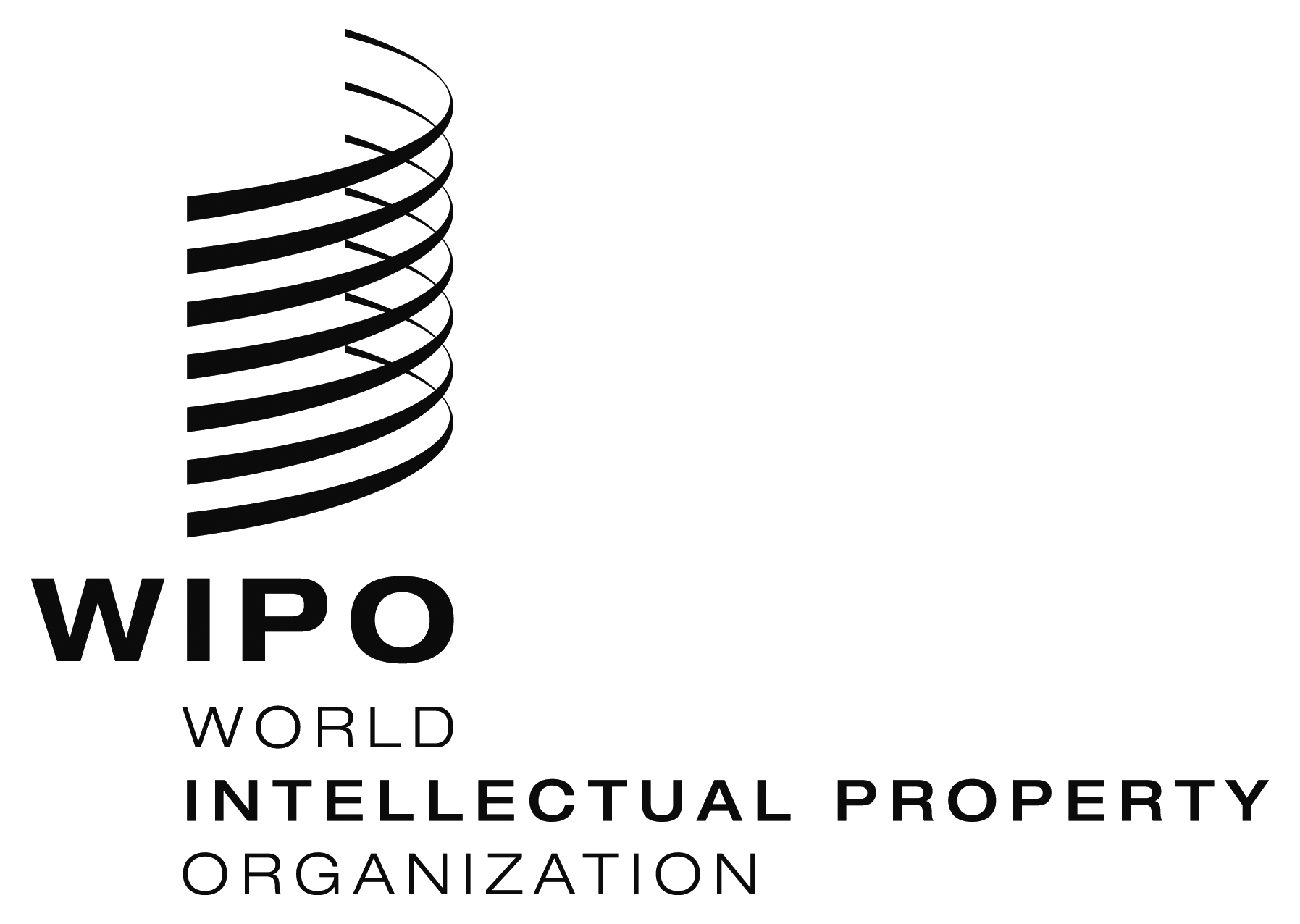 EWIPO/ACE/9/3 WIPO/ACE/9/3 WIPO/ACE/9/3 ORIGINAL:  EnglishORIGINAL:  EnglishORIGINAL:  EnglishDATE:  January 21, 2014DATE:  January 21, 2014DATE:  January 21, 2014